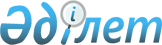 О внесении изменений и дополнений в постановление Правительства Республики Казахстан от 26 декабря 2003 года N 1327Постановление Правительства Республики Казахстан от 1 декабря 2004 года N 197аг      Правительство Республики Казахстан ПОСТАНОВЛЯЕТ: 

      1. Внести в постановление  Правительства Республики Казахстан от 26 декабря 2003 года N 1327 "Об утверждении паспортов республиканских бюджетных программ на 2004 год" следующие изменения и дополнения: 

      1) в приложении 386  к указанному постановлению: 

      в графе 5 таблицы пункта 6 "План мероприятий по реализации бюджетной программы": 

      строку "иммунофлуоресцентный анализатор - 1 штука" изложить в следующей редакции: 

      "масс-селективный детектор с принадлежностями к газовому хроматографу - 1 штука;"; 

      в строке "персональный компьютер - 7 штук" цифру "7" заменить цифрой "3"; 

      после строки "персональный компьютер - 7 штук" дополнить строками следующего содержания: 

      "Приобретение: 

      свич - 1 штука; 

      радиомодем - 1 штука; 

      ротор для центрифуги - 1 штука; 

      кондиционеры - 3 штуки."; 

      2) в приложении 389  к указанному постановлению: 

      строку, порядковый номер 2, графы 5 таблицы пункта 6 "План мероприятий по реализации бюджетной программы" дополнить строками следующего содержания: 

      "Приобретение: 

      автобус "КАВЗ"; 

      служебная автомашина "Волга". 

      2. Настоящее постановление вступает в силу со дня подписания. 

 

        Премьер-Министр 

      Республики Казахстан 
					© 2012. РГП на ПХВ «Институт законодательства и правовой информации Республики Казахстан» Министерства юстиции Республики Казахстан
				